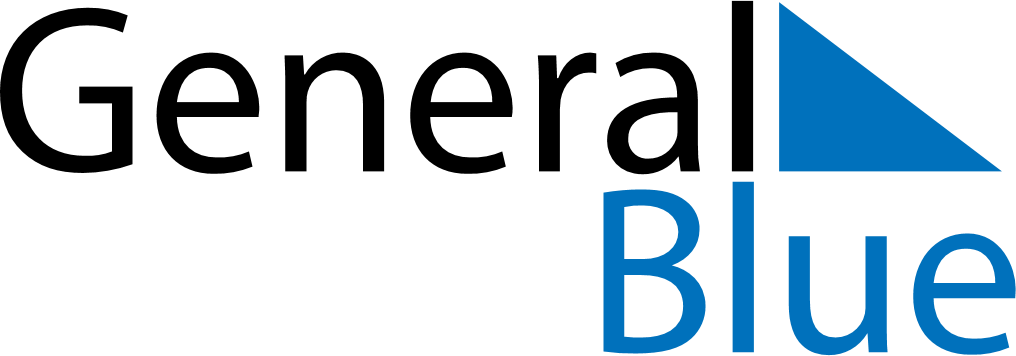 August 2019August 2019August 2019August 2019VenezuelaVenezuelaVenezuelaSundayMondayTuesdayWednesdayThursdayFridayFridaySaturday1223Flag Day456789910111213141516161718192021222323242526272829303031